Задание выполнить не позднее 30 апреля 2020 года. Занятие 94-95. Расчёт клиноремённой передачи.Задание: 1- На рисунке покажите дугу упругого скольжения на ведущем и ведомом шкивах. На какой ветви (набегающей или сбегающей) находятся дуги скольжения и покоя?          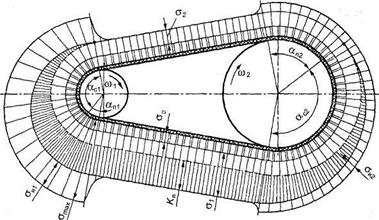 2- Ha каком участке ремня возникают минимальные изгибающие напряжения?3- Кратко изложите методику расчета клиноременной передачи на долговечность и объясните его необходимость.4- Какое передаточное число может иметь одноступенчатая плоскоременная передача без натяжного ролика?1) До 42) 63) 84) 105) Свыше 105- Какая ветвь открытой ременной передачи испытывает при работе большее напряжение?1. Ведущая2. Ведомая6- Назовите формулу для определения нагрузки на валы1) Fo + Ft /2 + Fv2) Fo – Ft /2 + Fv3) 2F0cos/2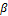 7- Что называется полезным напряжением?1. Fo/A ,      2. Ft /A3. E(/D)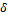 4. Ev /A8- Чему равен угол вклинивания клиновых ремней?1) 40°;     2) 35°;     3) 30°;     4) 20°.9- В каком сечении правильно показано положение клинового ремня в ручье шкива (см. рис.)?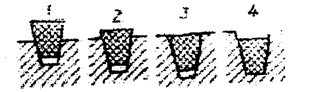 10- По какой формуле определяют силу, действующую на валы шкивов в клиноременной передаче?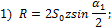 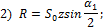 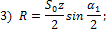 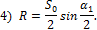 где z —число ремней в передаче;  —угол охвата ремнем меньшего шкива; S0 — указанное в стандарте значение предварительного натяжения на одну ветвь ремня.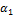 Основной материал:Расчет основных геометрических параметров клиноременной передачи1. Межосевое расстояние а (см. рис.6) для клиноременных передач определяют по аналогии с плоскоременной   передачей   [см. формулу (1)]. Для нормальной работы клиноременной передачи рекомендуется принимать: ;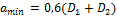 ;                                                             (13)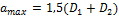 где D1 и D2 — диаметры ведущего и ведомого шкивов.Оптимальное межосевое расстояние аот в зависимости от передаточного числа и и диаметра большого шкива D2 следующее:aom/D2.......1,5    1,22   1    0,95    0,9    0,85и.................1       2        3    4        5       6 и более2. Расчетную длину ремня L определяют по формуле (3), после чего округляют до ближайшей большей стандартной длины клинового ремня выбранного типа. Длину ремня определяют по линии, проходящей через нейтральный слой поперечного сечения ремня.3. Диаметры шкивов D1 и D2. В клиноременнои передаче расчетными диаметрами  шкивов являются диаметры,  соответствующие  окружности расположения нейтрального слоя (см. рис.8 — диаметр D).В отличие от плоскоременной передачи диаметр малого шкива (в данном случае D1) не рассчитывают, а принимают по стандарту. Диаметр большого шкива D2 определяют, учитывая передаточное число по формуле (5).4. Наружный диаметр шкива определяют по формуле (см. рис.11, а),                                                                          (14)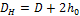 где D — расчетный диаметр шкива; h0 — высота канавки над расчетной шириной ремня.5. Ширина шкива (см. рис.11, а),                                                                 (15)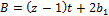 где z — число ремней в передаче; t — расстояние между осями клиновых канавок; b1 — расстояние между осью крайней канавки и ближайшим торцом шкива.Остальные размеры шкивов клиноременных передач рассчитывают как и для шкивов плоскоременных передач.Основы теории расчета ременных передач. Силы и напряжения в ремнях, кривые скольжения и допускаемые полезные напряженияСилы натяжения в ветвях ремня (Fo, F1, F2).Окружная сила на ведущем шкиве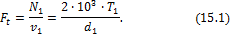 Расчет ременных передач выполняют по расчетной окружной силе с учетом коэффициента динамической нагрузки kд и режима работы передачи: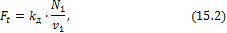 где kд - коэффициент динамической нагрузки, который принимается kд =1 при спокойной нагрузке, kд =1,1 – умеренные колебания нагрузки, kд =1,25 – значительные колебания нагрузки, kд =1,5 – ударные нагрузки.Для создания необходимого трения между ремнем и ободом шкива ремень должен иметь достаточную силу начального натяжения Fo. Это достигается предварительным натяжением ремня при монтаже или с помощью подвижной опоры. Чем больше Fo, тем выше тяговая способность передачи. Но при большом начальном натяжении ремень получает и большую вытяжку, снижается его долговечность. Поэтому Fo выбирают таким, чтобы ремень мог сохранить это натяжение достаточно длительное время, не получая большой вытяжки. Начальную силу натяжения ремня определяют по формуле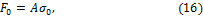 где А — площадь поперечного сечения ремня плоскоременной передачи либо площадь поперечного сечения всех ремней клиноременной передачи; — начальное напряжение в ремне.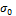 Начальное напряжение в ремне для плоских стандартных ремней без автоматических натяжных устройств σ0 = 1,8МПа; с автоматическими натяжными устройствами σ0 = 2МПа; для клиновых стандартных ремней σ0 =1,2...1,5МПа; для полиамидных ремней σ0 = 3...4МПа.Приближенно можно считать, что в состоянии покоя и при холостом ходе каждая ветвь натянута одним и тем же усилием Fo (рис. 12, а)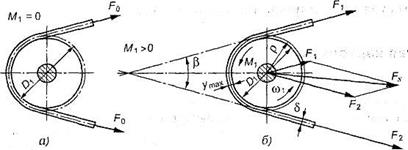 Рис.12. Усилия в ветвях ремня: а — на холостом ходу; б — при передаче нагрузкиС приложением момента T1 ведущая ветвь натягивается до значения F1, натяжение ведомой ветви уменьшается до F2 (рис.12, б). Силы натяжения F1 и F2, можно определить из условия равновесия шкива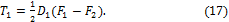 Отсюда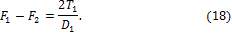 С учетом того, что окружная сила на шкиве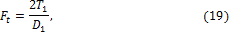 получим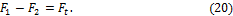 Так как сумма сил натяжения ветвей ремня постоянна (независимо от того, нагружена передача или нет), то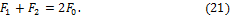 Из равенств (20) и (21) следует, что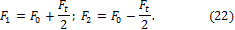 Эти уравнения устанавливают изменение натяжений ведущей и ведомой ветвей в зависимости от нагрузки Ft, но не вскрывают способности передавать эту нагрузку или тяговой способности передачи, которая связана со значением силы трения между ремнем и шкивом. Такая связь установлена Эйлером в виде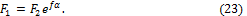 где f - коэффициент трения покоя между ремнем и шкивом (коэффициент сцепления) (табл.5.1), α - угол обхвата шкива, е – основание натурального логарифма (e≈2,7183).Среднее значение коэффициента трения для чугунных и стальных шкивов можно принимать: для резинотканевых ремней  f =0,35, для кожаных ремней  f= 0,22 и для хлопчатобумажных и шерстяных ремней  f = 0,3.При определении сил трения  в клиноременной передаче в формулы вместо – коэффициента, трения f надо подставлять приведенный коэффициент трения для клиновых ремней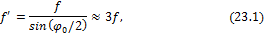 где φ0 - угол клина ремня φ0≈40°.Решая совместно уравнения (17) и (23) с учетом (21), находим: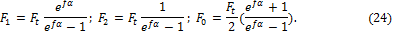 Величину   называют коэффициентом тяги.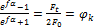 Как видно из выражения  оптимальная величина коэффициента тяги не зависит ни от передаваемой мощности, ни от предварительного натяжения ремня, а только лишь от свойств фрикционной пары материалов, из которых изготовлены ремень и шкив, и от конструктивных параметров передачи. Численные значения  для ремней из различных материалов и угла охвата ремнем стального ведущего шкива, равного 180°, представлены в табл. 5.1.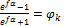 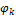 Таблица 5.1. Коэффициенты сцепления и коэффициент тяги длянекоторых материалов ремней по стальному шкивуФормулы (24) устанавливают связь сил натяжения ветвей работающей передачи с нагрузкой Ft и факторами трения f и . Они позволяют также определить минимально необходимое предварительное натяжение ремня Fo, при котором еще возможна передача заданной нагрузки Ft. Если , то начнется буксование ремня.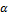 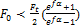 Увеличение окружного усилия на ведущем шкиве можно достичь увеличением предварительного натяжения ремня либо повышением коэффициента тяги, который повышается с увеличением угла обхвата и коэффициента трения.В таблицах со справочными данными по характеристикам ремней указаны их размеры с учетом необходимых коэффициентов тяги.Можно установить по формуле (24), что увеличение значений f и  благоприятно сказывается на работе передачи. Эти выводы принимаются за основу при создании конструкций клиноременной передачи и передачи с натяжным роликом. В первой передаче использован принцип искусственного повышения трения путем заклинивания ремня в канавках шкива. Во второй – увеличивают угол обхвата  установкой натяжного ролика.При обегании ремнем шкивов возникают центробежные силы Fv, которые отбрасывают ремень от шкива:Fv=ρAv2,                                        (25)где  — плотность материала ремня, кг/м3;  — площадь сечения ремня, м2; и — окружная скорость, м/с.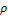 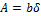 С учетом центробежной силы натяжения определяют по следующим формулам для холостого хода:F0+Fv;                                            (26)для ведущей ветвиF1=F0+Ft/2+Fv;                                (27)для ведомой ветвиF2=F0-Ft/2+Fv.                                  (28)Натяжение Fv ослабляет полезное действие предварительного натяжения Fo. Оно уменьшает силу трения и тем самым понижает нагрузочную способность передачи.Как показывает практика, влияние центробежных сил на работоспособность передачи существенно только при больших скоростях: v > 20 м/с.Нагрузка на валы и опоры Fs.Силы натяжения ветвей ремня F1 и F2, (за исключением силы Fv) передаются на валы и опоры. Рассматривая параллелограмм сил (см. рис.12, б), находят равнодействующую сил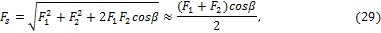 где  — угол между ветвями ремня.Поставим в выражение (29) вместо (F1 + F2) величину 2F0 [см. формулу (21)]; получим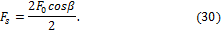 Выражение (30) можно преобразовать через окружную силу Fr. В этом случае можно считать, что для прорезиненных и кожаных ремней Fs>>2,5Ft); для хлопчатобумажных Fs>>3Ft); для шерстяных Fs >> 4Ft).Таким образом, нагрузка на валы в 2,5—4 раза превышает  окружную силу Ft, что является недостатком ременных передач.Напряжения в ремне.При работе ременной передачи напряжения в различных сечениях по длине ремня неодинаковы. Изобразим эти напряжения отрезками соответствующей длины, проведя их перпендикулярно поверхности ремня. Получим эпюру суммарных напряжений (рис.13).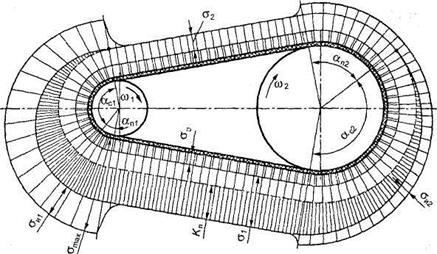 Рис.13. Напряжения в поперечных сечениях ремняРазличают следующие виды напряжений в ремне.1. Предварительное напряжение , определяемое в зависимости от силы начального натяжения: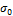 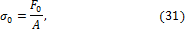 где А — площадь поперечного сечения ремня.Для стандартных ремней рекомендуется принимать:  МПа — для плоских ремней;   = 1,18 - 1,47 МПа — для клиновых.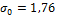 2. Удельная окружная сила (полезное напряжение) Кп. Это напряжение зависит от передаваемой ремнем окружной силы Ft.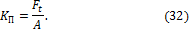 Полезное напряжение можно определить и как разность напряжений  и :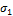 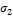 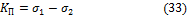 где  и  —  напряжения в ведущей и ведомой ветвях.По значению КП оценивается тяговая способность ременной передачи.3. Напряжение изгиба , возникающее в сечениях ремня при огибании шкивов (см. рис.13) и изменяющееся по пульсирующему циклу. В плоском ремне нейтральный слой проходит посередине толщины ремня. Наружные слои ремня при огибании шкива растягиваются, а внутренние — сжимаются. Приближенно примем, что закон Гука справедлив и для материалов ремней, тогда для растянутой стороны ремня , где s = утт/р — относительное удлинение волокон.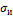 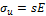 С учетом того, что  а р = 0,5(D1 + 8) (см. рис.12, б), пренебрегая величиной δ по сравнению с D1,, получим: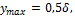 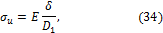 где Е — модуль продольной упругости материала ремня; — толщина ремня; D1 — диаметр огибаемого шкива.В расчетах для плоскоременных передач  ограничивается минимально допустимым значением  (см. табл.1).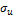 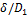 На тяговую способность передачи напряжение изгиба не влияет, но является основной причиной усталостного разрушения ремня.4. Напряжение от центробежных сил. Это напряжение зависит от силы Fv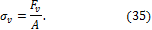 На рис.13 показано, что по всей длине ремня напряжение  распределяется равномерно.5. Наибольшее суммарное напряжение  определяется как сумма полезного напряжения, напряжения изгиба в ведущей ветви (и ) и напряжения от центробежных сил ():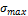 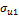 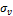 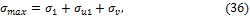 ( возникает в ремне, в месте его набегания на малый шкив (см. рис.13)).Рассмотренные напряжения в ветвях ремня используются в дальнейшем при расчете ременных передач на тяговую способность, для определения максимального напряжения в ремне и т. п.Анализ реальных передач показывает, что напряжения от изгиба и от действия центробежных сил обычно сравнимы и часто даже превосходят по величине полезное напряжение. При этом следует учитывать, что увеличение напряжения изгиба не способствует повышению тяговой способности передачи, с другой стороны, эти напряжения, периодически меняясь, являются главной причиной усталостного износа ремней.Следует отметить, что прочность ремня не является достаточным условием, определяющим работоспособность ременной передачи. Желательно, чтобы передача обеспечивала как можно большее значение силы F1, при неизменном для данного ремня значении начальной силы натяжения 2F0.Скольжение в ременной передаче.Как показано выше сила натяжения ведущей ветви ремня существенно превышает силу натяжения свободной ветви (F1>F2). Отсюда следует, что удлинение каждого отдельно взятого элемента ремня меняется в зависимости от того, на какую его ветвь этот элемент в данный момент времени попадает. Изменение этой элементарной части ремня может происходить только в процессе ее движения по шкивам. При этом, проходя по ведущему шкиву (при переходе с ведущей ветви на свободную), эта элементарная часть укорачивается, а при движении по ведомому шкиву (переходя со свободной ветви ремня на его ведущую ветвь) – удлиняется. Изменение длины части ремня, соприкасающейся с поверхностью шкива, возможно только с её частичным проскальзыванием. Изложенные соображения позволяют сформулировать два важнейших следствия неодинаковой загрузки ведущей и холостой ветвей ремня:Работа ременной передачи без скольжения ремня по рабочей поверхности шкивов невозможна.Скорости движения ведущей и свободной ветвей ремня различны, а следовательно различны и скорости рабочих поверхностей ведущего и ведомого шкивов.Исследования Н.Е. Жуковского показали, что в ременных передачах следует различать два вида скольжения ремня по шкиву - упругое скольжение и буксование.Как показали экспериментальные исследования, упругое скольжение ремня по шкиву возникает в нормально работающей передаче.Причиной упругого скольжения является неодинаковость натяжения ведущей и ведомой ветвей.При обегании ремнем ведущего шкива его натяжение падает, от F1 до F2 (причем всегда F1 > F2); ремень, проходя шкив, укорачивается, вследствие чего возникает упругое скольжение. На ведомом шкиве происходит аналогичное явление, но здесь ремень удлиняется, так как натяжение от F2 возрастает до F1.Упругое скольжение происходит не по всей длине дуги обхвата ремнем шкива. Установлено, что угол дуги обхвата  разделяется на две части — дугу упругого скольжения () и дугу покоя (), на которой упругое скольжение отсутствует (см. рис. 13). При перегрузке передачи скольжение происходит по дуге , т.е. ремень скользит по всей поверхности касания со шкивом. Такой вид скольжения называют буксованием.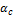 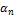 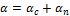 При упругом скольжении скорости по длине ремня неодинаковы. Скорость ремня и окружная скорость шкива совпадают лишь на дуге покоя со стороны набегающей ветви. Это позволяет оценить упругое проскальзывание.Коэффициент упругого скольжения: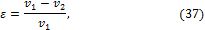 где  и  - окружные скорости ведущего и ведомого шкивов.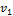 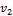 При нормальном режиме работы ременной передачи значение  = 0,01  0,02.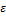 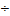 Коэффициент тяги и кривые скольжения.В результате исследования кривых скольжения (рис.14), построенных по опытным данным, установлена связь между полезной нагрузкой (окружной силой F) и предварительным натяжением ремня Fo в зависимости от коэффициента скольжения ε.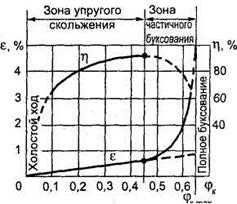 Рис.14. Кривые скольжения и КПД ременной передачиОтношение передаваемой ремнем окружной силы к сумме натяжений его ветвей называют коэффициентом тяги: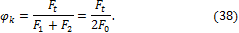 Коэффициент тяги характеризует нагрузочную способность передачи. На этом графике (см. рис.14) по оси абсцисс отложены значения коэффициента тяги , а по оси ординат — коэффициент скольжения  и КПД передачи .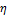 На начальном участке кривой скольжения (от 0 до ) наблюдается только упругое скольжение. Линия этого участка приближается к прямой. Здесь значения КПД и  падают с уменьшением нагрузки. Дальнейшее увеличение нагрузки (т.е. увеличение ) приводит к буксованию. В зоне частичного буксования наблюдаются как упругое скольжение, так и буксование. При достижении коэффициентом тяги величины φmax наступает полное буксование передачи (ведомый шкив останавливается), величина скольжения становится равной единице, а КПД падает до нулевого значения.При  рабочую нагрузку следует принимать в пределах, которые соответствуют наибольшему значению КПД. Работа в зоне частичного буксования допускается только в момент пуска передачи (т.е. для кратковременных перегрузок). Работу в зоне частичного буксования допускают только при кратковременных перегрузках, например, в момент запуска двигателя. В этой зоне КПД резко снижается вследствие увеличения потерь на скольжение ремня, а ремень быстро изнашивается. Размер зоны частичного буксования характеризует способность передачи воспринимать кратковременные перегрузки.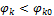 Численные значения коэффициента тяги  зависят от вида ремня, его толщины, диаметра шкивов, скорости и т.д. Однако характер кривой скольжения остается постоянным при любой комбинации перечисленных параметров. Это положение позволило установить общие нормы работоспособности ремня с учетом влияния различных параметров. Так, условия работы ременной передачи считаются нормальными, если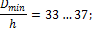 где Dmin – наименьший диаметр шкива, h – толщина ремня.Потери мощности в ременной передаче складываются из потерь в опорах валов; потерь на внутреннее трение в ремне, связанное с периодическим изменением деформаций, и в основном с деформациями изгиба; потерь от сопротивления воздуха движению ремня и шкивов.Все эти потери трудно оценить расчетом, а поэтому КПД передачи определяют экспериментально. При нагрузках, близких к расчетным, среднее значение КПД для плоскоременных передач  = 0,97, для клиноременных  = 0,96.Допускаемые напряжения в ремне.1. Допускаемое приведенное полезное напряжение Ко. Из графика на рис.14 видно, что оптимальное значение коэффициента тяги  определяет максимальную полезную окружную силу Flmax.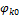 При этом условии ременная передача с начальным натяжением Fo может работать без пробуксовки. Из выражения (38)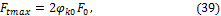 где  — оптимальный коэффициент тяги. Если обе части равенства (39) разделить на площадь поперечного сечения ремня А, то получим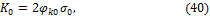 здесь  — допускаемое приведенное полезное напряжение в ремне, соответствующее коэффициенту тяги . Значение Ко с учетом табл.1 можно определить для плоскоременной передачи по формуле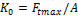 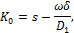 где s и  — постоянные коэффициенты, зависящие от материала ремня и .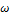 Для клиноременной передачи Ко определяется по табл.6.Таблица 6. Значения K0 для клиновых ремней2. Допускаемое полезное напряжение в ремне КП.Практически значение напряжения Ко не постоянно, оно зависит от типа и толщины ремня b, диаметра малого шкива D1, скорости ремня и, предварительного напряжения  и режима работы передачи.При проектировании ременных передач используют параметр [К]п (допускаемое полезное напряжение), а не Ко. Экспериментальным путем установлено, что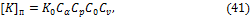 где Са, Ср, Со, Сv — поправочные коэффициенты, значения которых приведены в табл.7; эти коэффициенты учитывают: Са — влияние угла обхвата малого шкива; Ср — режим работы передачи; Со — вид передачи и расположение ее элементов; Cv — ослабление сцепления ремня со шкивом под действием центробежной силы (скоростной коэффициент).Таблица 7. Коэффициенты Са, Ср, Со, Cv расчета допускаемого полезного напряженияМатериал ремняКоэффициентсцепления fОптимальный
коэффициент тяги  Кожаные:растительного дубления0,250,374минерального дубления0,40,557Смазанный кожаный ремень0,230,346Мокрый кожаный ремень0,360,512Хлопчатобумажные:цельнотканые0,220,332шитые0,200,304Шерстяные0,350,500Прорезиненные0,300,439Диаметр малогошкива D1, ммТип ремняКоКоДиаметр малогошкива D1, ммТип ремняпри = 1,18 МПапри = 1,47 МПа7180Не менее 90Z(O)1,421,541,621,591,711,82100112Не менее 125А1,481,581,671,641,761,87140160Не менее 180B(Б)1,481,641,711,641,842,01200224250Не менее 280С(В)1,481,661,801,871,641,852,032,20320360400Не менее 450D(Г)1,481,691,871,881,641,892,122,20КоэффициентУсловия работыЗначенияСа - угла обхватаПри угле обхвата для плоских(клиновых) ремнейСа - угла обхвата180°1,00, (1,00)Са - угла обхвата170°0,96; (0,98)Са - угла обхвата160°0,94; (0,95)Са - угла обхвата150°0,91; (0,92)Са - угла обхвата140°-(0,89)Са - угла обхвата130°-(0,86)Са - угла обхвата120°-(0,83)Са - угла обхвата110°-(0,78)Са - угла обхвата100°-(0,74)Са - угла обхвата80°-(0,62)Ср - режима работыПри нагрузке:Ср - режима работыспокойной1,0Ср - режима работыс умеренными колебаниями0,9Ср - режима работысо значительными колебаниями0,8Ср - режима работыударной и резко неравномерной0,7Со - учитывающий рас-положение   осей   валов,(перекрестной),    полупе-рекрестной передачиПри угле наклона линии центровпередачи к горизонтуСо - учитывающий рас-положение   осей   валов,(перекрестной),    полупе-рекрестной передачи0-60°1,0; (0,9);Со - учитывающий рас-положение   осей   валов,(перекрестной),    полупе-рекрестной передачи60-80°0,8; 0,9;Со - учитывающий рас-положение   осей   валов,(перекрестной),    полупе-рекрестной передачи80-90°(0,8); 0,7;Со - учитывающий рас-положение   осей   валов,(перекрестной),    полупе-рекрестной передачи0,8; (0,7);Со - учитывающий рас-положение   осей   валов,(перекрестной),    полупе-рекрестной передачи0,6Сv    - скоростной   дляплоских (клиновых) рем-нейПри скорости ремня, (м/с):Сv    - скоростной   дляплоских (клиновых) рем-ней11,04; (1,05)Сv    - скоростной   дляплоских (клиновых) рем-ней51,03; (1,04)Сv    - скоростной   дляплоских (клиновых) рем-ней101,0; (1,0)Сv    - скоростной   дляплоских (клиновых) рем-ней150,95; (0,94)Сv    - скоростной   дляплоских (клиновых) рем-ней200,88; (0,85)Сv    - скоростной   дляплоских (клиновых) рем-ней250,79; (0,74)Сv    - скоростной   дляплоских (клиновых) рем-ней300,68; (0,60)